LSSU Fisheries and Wildlife Club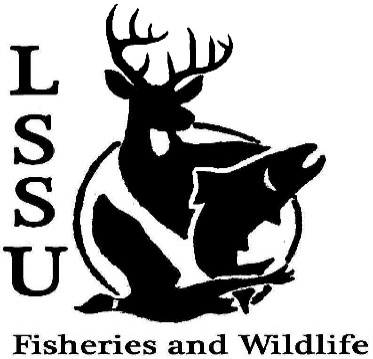 Meeting of October 4th, 2017    Open: 8:03 pmOfficersPresident: Will Marosi wmarosi@lssu.edu  (313)-402-5261         Vice President: Riley Waterman   Secretary: Anna Bush - Treasurer: Cole VanOosten – Committee Chairs:Fundraising- Nick MoormanEvents-Patrick James, Mary Markel Officer’s ReportVice President – Riley Waterman - NoneSecretary- Anna Bush  - Minutes                     Treasurer – Cole VanOosten  -   Report (Dues and Snacks – BioBash)        1st Ethan   2nd MikeOld BusinessElk Viewing – Very Hot, called and saw some bull elk, lots of FunRaffle Blitzes – NEED More !!!!Bio Bash – Fun! Good Food!New Business Raffle Prizes – NEED Badly!! Need for club funding for trips and conferences Deer Shining-Second Shifts Dates TBA – needed second shifts – need 2 more teams, Talk to Riley (one middle, one end, Oct. 15)Dr. Allan Pond Sampling/Pine Pulling October 13th and 14th  Yak Burgers, pine pulling, pond sampling, fyke net leave at 4 pm Friday, 9am Sat. (sharptail) - waders Meet and Greet with Jeanie Williams on October 17th Inland Seas, 6-7 pm, Catering, at Laker HallWhitefish Dinner October 21st  Need Helpers, Helping equals Free food, Talk to Juliet about selling tickets: 8 tickets = free t-shirtR Workshop Jan 21st Traverse City, MiMidwest Fish and Wildlife Conference January 28-31st Milwaukee, Wi Have an idea for a speaker or a Meet and Greet at Laker Hall? Talk to Events committee or any of the officers! Senior Research help? RemindersPlease take photos and videos at FWC events!Pay your dues!Like the Facebook page!Visit our Website!  http://www.lssufwc.weebly.com/               Next Meeting: October 18th 2017Close 8:15 pm1st Mary   2nd Patrick 